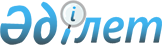 О внесении изменений в решение Экибастузского городского маслихата (очередная ХLV сессия, V созыв) от 24 декабря 2015 года № 369/45 "О бюджете города Экибастуза на 2016 - 2018 годы"
					
			Утративший силу
			
			
		
					Решение маслихата города Экибастуза Павлодарской области от 19 февраля 2016 года № 386/48. Зарегистрировано Департаментом юстиции Павлодарской области 02 марта 2016 года № 4942. Утратило силу решением маслихата города Экибастуза Павлодарской области от 17 марта 2017 года № 114/15 (вводится в действие со дня его первого официального опубликования)      Сноска. Утратило силу решением маслихата города Экибастуза Павлодарской области от 17.03.2017 № 114/15 (вводится в действие со дня его первого официального опубликования).

      В соответствии c пунктом 4 статьи 106 Бюджетного кодекса Республики Казахстан, подпунктом 1) пункта 1 статьи 6 Закона Республики Казахстан "О местном государственном управлении и самоуправлении в Республике Казахстан", в целях эффективного использования бюджетных средств, Экибастузский городской маслихат РЕШИЛ:

      1. Внести в решение Экибастузского городского маслихата (очередная ХLV сессия, V созыв) от 24 декабря 2015 года № 369/45 "О бюджете города Экибастуза на 2016 - 2018 годы" (зарегистрировано в Реестре государственной регистрации нормативных правовых актов за № 4868, опубликовано 8 января 2016 года в газете "Отарқа", 8 января 2016 года в газете "Голос Экибастуза") следующие изменения:

      в пункте 1:

      в подпункте 1):

      цифры "14 397 076" заменить цифрами "14 396 990";

      цифры "45 909" заменить цифрами "45 823";

      в подпункте 2) цифры "14 392 476" заменить цифрами "14 696 025";

      в подпункте 5) цифры "-1 414 756" заменить цифрами "- 1 718 391";

      в подпункте 6) цифры "1 414 756" заменить цифрами "1 718 391";

      приложения 1, 5, 8 к указанному решению изложить в новой редакции согласно приложениям 1, 2, 3 к настоящему решению.

      2. Контроль за исполнением настоящего решения возложить на постоянную комиссию Экибастузского городского маслихата по вопросам экономики, бюджета и предпринимательства.

      3. Настоящее решение вводится в действие с 1 января 2016 года.

 Бюджет города Экибастуза на 2016 год Перечень бюджетных программ поселков, сел, сельских округов на 2016 год Распределение сумм трансфертов органам местного самоуправления на 2016 год
					© 2012. РГП на ПХВ «Институт законодательства и правовой информации Республики Казахстан» Министерства юстиции Республики Казахстан
				
      Председатель сессии,

      секретарь городского маслихата

Б. Куспеков
Приложение 1
к решению Экибастузского
городского маслихата
(внеочередная ХLVIII сессия,
V созыв) от 19 февраля
2016 года № 386/48Приложение 1
к решению Экибастузского
городского маслихата
(очередная ХLV сессия,
V созыв) от 24 декабря
2015 года № 369/45Категория

Категория

Категория

Категория

Сумма (тыс. тенге)

Класс

Класс

Класс

Сумма (тыс. тенге)

Подкласс

Подкласс

Сумма (тыс. тенге)

Наименование

Сумма (тыс. тенге)

1

2

3

4

5

I. Доходы

14 396 990

1

НАЛОГОВЫЕ ПОСТУПЛЕНИЯ

11 511 838

01

Подоходный налог

1 951 898

2

Индивидуальный подоходный налог

1 951 898

03

Социальный налог

1 345 930

1

Социальный налог

1 345 930

04

Налоги на собственность

6 492 069

1

Налоги на имущество

4 939 612

3

Земельный налог

1 022 013

4

Налог на транспортные средства

528 744

5

Единый земельный налог

1 700

05

Внутренние налоги на товары, работы и услуги

1 646 082

2

Акцизы

21 508

3

Поступления за использование природных и других ресурсов

1 461 116

4

Сборы за ведение предпринимательской и профессиональной деятельности

155 073

5

Налог на игорный бизнес

8 385

08

Обязательные платежи, взимаемые за совершение юридически значимых действий и (или) выдачу документов уполномоченными на то государственными органами или должностными лицами

75 859

1

Государственная пошлина

75 859

2

НЕНАЛОГОВЫЕ ПОСТУПЛЕНИЯ

45 823

01

Доходы от государственной собственности

27 620

1

Поступления части чистого дохода государственных предприятий

1 704

4

Доходы на доли участия в юридических лицах, находящиеся в государственной собственности

1 327

5

Доходы от аренды имущества, находящегося в государственной собственности

24 211

7

Вознаграждения по кредитам, выданным из государственного бюджета

378

06

Прочие неналоговые поступления

18 203

1

Прочие неналоговые поступления

18 203

3

ПОСТУПЛЕНИЯ ОТ ПРОДАЖИ ОСНОВНОГО КАПИТАЛА

70 000

03

Продажа земли и нематериальных активов

70 000

1

Продажа земли

68 000

2

Продажа нематериальных активов

2 000

4

ПОСТУПЛЕНИЯ ТРАНСФЕРТОВ

2 769 329

02

Трансферты из вышестоящих органов государственного управления

2 769 329

2

Трансферты из областного бюджета

2 769 329

Функциональная группа

Функциональная группа

Функциональная группа

Функциональная группа

Функциональная группа

Сумма (тыс. тенге)

Функциональная подгруппа

Функциональная подгруппа

Функциональная подгруппа

Функциональная подгруппа

Сумма (тыс. тенге)

Администратор бюджетных программ

Администратор бюджетных программ

Администратор бюджетных программ

Сумма (тыс. тенге)

Бюджетная программа

Бюджетная программа

Сумма (тыс. тенге)

Наименование

Сумма (тыс. тенге)

1

2

3

4

5

6

II. Затраты

14 696 025

01

Государственные услуги общего характера

529 240

1

Представительные, исполнительные и другие органы, выполняющие общие функции государственного управления

366 721

112

Аппарат маслихата района (города областного значения)

23 667

001

Услуги по обеспечению деятельности маслихата района (города областного значения)

23 667

122

Аппарат акима района (города областного значения)

152 334

001

Услуги по обеспечению деятельности акима района (города областного значения)

152 334

123

Аппарат акима района в городе, города районного значения, поселка, села, сельского округа

190 720

001

Услуги по обеспечению деятельности акима района в городе, города районного значения, поселка, села, сельского округа

190 720

2

Финансовая деятельность

68 706

452

Отдел финансов района (города областного значения)

68 706

001

Услуги по реализации государственной политики в области исполнения бюджета и управления коммунальной собственностью района (города областного значения)

61 763

003

Проведение оценки имущества в целях налогообложения

5 714

010

Приватизация, управление коммунальным имуществом, постприватизационная деятельность и регулирование споров, связанных с этим

1 229

5

Планирование и статистическая деятельность

35 825

453

Отдел экономики и бюджетного планирования района (города областного значения)

35 825

001

Услуги по реализации государственной политики в области формирования и развития экономической политики, системы государственного планирования

35 825

9

Прочие государственные услуги общего характера

57 988

458

Отдел жилищно-коммунального хозяйства, пассажирского транспорта и автомобильных дорог района (города областного значения)

57 988

001

Услуги по реализации государственной политики на местном уровне в области жилищно-коммунального хозяйства, пассажирского транспорта и автомобильных дорог

57 668

013

Капитальные расходы государственного органа

320

02

Оборона

37 932

1

Военные нужды

36 932

122

Аппарат акима района (города областного значения)

36 932

005

Мероприятия в рамках исполнения всеобщей воинской обязанности

36 932

2

Организация работы по чрезвычайным ситуациям

1 000

122

Аппарат акима района (города областного значения)

1 000

007

Мероприятия по профилактике и тушению степных пожаров районного (городского) масштаба, а также пожаров в населенных пунктах, в которых не созданы органы государственной противопожарной службы

1 000

03

Общественный порядок, безопасность, правовая, судебная, уголовно-исполнительная деятельность

36 621

9

Прочие услуги в области общественного порядка и безопасности

36 621

458

Отдел жилищно-коммунального хозяйства, пассажирского транспорта и автомобильных дорог района (города областного значения)

36 621

021

Обеспечение безопасности дорожного движения в населенных пунктах

36 621

04

Образование

7 324 576

1

Дошкольное воспитание и обучение

1 872 497

123

Аппарат акима района в городе, города районного значения, поселка, села, сельского округа

96 317

004

Обеспечение деятельности организаций дошкольного воспитания и обучения

80 978

041

Реализация государственного образовательного заказа в дошкольных организациях образования

15 339

464

Отдел образования района (города областного значения)

1 772 180

009

Обеспечение деятельности организаций дошкольного воспитания и обучения

1 438 153

040

Реализация государственного образовательного заказа в дошкольных организациях образования

334 027

467

Отдел строительства района (города областного значения)

4 000

037

Строительство и реконструкция объектов дошкольного воспитания и обучения

4 000

2

Начальное, основное среднее и общее среднее образование

5 125 047

123

Аппарат акима района в городе, города районного значения, поселка, села, сельского округа

16 114

005

Организация бесплатного подвоза учащихся до школы и обратно в сельской местности

16 114

464

Отдел образования района (города областного значения)

4 719 198

003

Общеобразовательное обучение

4 404 472

006

Дополнительное образование для детей

314 726

465 

Отдел физической культуры и спорта района (города областного значения)

376 394

017 

Дополнительное образование для детей и юношества по спорту

376 394

467

Отдел строительства района (города областного значения)

13 341

024

Строительство и реконструкция объектов начального, основного среднего и общего среднего образования

13 341

9

Прочие услуги в области образования

327 032

464

Отдел образования района (города областного значения)

327 032

001

Услуги по реализации государственной политики на местном уровне в области образования

38 399

005

Приобретение и доставка учебников, учебно-методических комплексов для государственных учреждений образования района (города областного значения)

160 000

007

Проведение школьных олимпиад, внешкольных мероприятий и конкурсов районного (городского) масштаба

207

015

Ежемесячные выплаты денежных средств опекунам (попечителям) на содержание ребенка-сироты (детей-сирот), и ребенка (детей), оставшегося без попечения родителей

61 268

022

Выплата единовременных денежных средств казахстанским гражданам, усыновившим (удочерившим) ребенка (детей)-сироту и ребенка (детей), оставшегося без попечения родителей

2 871

029

Обследование психического здоровья детей и подростков и оказание психолого-медико-педагогической консультативной помощи населению

26 211

067

Капитальные расходы подведомственных государственных учреждений и организаций

38 076

05

Здравоохранение

463

9

Прочие услуги в области здравоохранения

463

123

Аппарат акима района в городе, города районного значения, поселка, села, сельского округа

463

002

Организация в экстренных случаях доставки тяжелобольных людей до ближайшей организации здравоохранения, оказывающей врачебную помощь

463

06

Социальная помощь и социальное обеспечение

590 837

1

Социальное обеспечение

28 329

451

Отдел занятости и социальных программ района (города областного значения)

23 822

005

Государственная адресная социальная помощь

6 663

016

Государственные пособия на детей до 18 лет

5 790

025

Внедрение обусловленной денежной помощи по проекту Өрлеу

11 369

464

Отдел образования района (города областного значения)

4 507

030

Содержание ребенка (детей), переданного патронатным воспитателям

4 507

2

Социальная помощь

500 791

123

Аппарат акима района в городе, города районного значения, поселка, села, сельского округа

11 709

003

Оказание социальной помощи нуждающимся гражданам на дому

11 709

451

Отдел занятости и социальных программ района (города областного значения)

489 082

002

Программа занятости

71 801

006

Оказание жилищной помощи

41 570

007

Социальная помощь отдельным категориям нуждающихся граждан по решениям местных представительных органов

154 082

010

Материальное обеспечение детей - инвалидов, воспитывающихся и обучающихся на дому

5 090

013

Социальная адаптация лиц, не имеющих определенного местожительства

48 016

014

Оказание социальной помощи нуждающимся гражданам на дому

76 491

017

Обеспечение нуждающихся инвалидов обязательными гигиеническими средствами и предоставление услуг специалистами жестового языка, индивидуальными помощниками в соответствии с индивидуальной программой реабилитации инвалида

92 032

9

Прочие услуги в области социальной помощи и социального обеспечения

61 717

451

Отдел занятости и социальных программ района (города областного значения)

61 717

001

Услуги по реализации государственной политики на местном уровне в области обеспечения занятости и реализации социальных программ для населения

59 418

011

Оплата услуг по зачислению, выплате и доставке пособий и других социальных выплат

2 299

07

Жилищно-коммунальное хозяйство

729 017

1

Жилищное хозяйство

198 610

455

Отдел культуры и развития языков района (города областного значения)

2959

024

Ремонт объектов в рамках развития городов и сельских населенных пунктов по Дорожной карте занятости 2020

2959

458

Отдел жилищно-коммунального хозяйства, пассажирского транспорта и автомобильных дорог района (города областного значения)

146 077

003

Организация сохранения государственного жилищного фонда

142 140

049

Проведение энергетического аудита многоквартирных жилых домов

3 937

464

Отдел образования района (города областного значения)

3 054

026

Ремонт объектов в рамках развития городов и сельских населенных пунктов по Дорожной карте занятости 2020

3 054

467

Отдел строительства района (города областного значения)

15339

003

Проектирование и (или) строительство, реконструкция жилья коммунального жилищного фонда

15339

479

Отдел жилищной инспекции района (города областного значения)

31 181

001

Услуги по реализации государственной политики на местном уровне в области жилищного фонда

31 181

2

Коммунальное хозяйство

127 281

123

Аппарат акима района в городе, города районного значения, поселка, села, сельского округа

24 892

014

Организация водоснабжения населенных пунктов

24 892

467

Отдел строительства района (города областного значения)

101 547

005

Развитие коммунального хозяйства

316

006

Развитие системы водоснабжения и водоотведения

100 671

058

Развитие системы водоснабжения и водоотведения в сельских населенных пунктах

560

3

Благоустройство населенных пунктов

403 968

123

Аппарат акима района в городе, города районного значения, поселка, села, сельского округа

23 726

008

Освещение улиц населенных пунктов

23 126

009

Обеспечение санитарии населенных пунктов

600

458

Отдел жилищно-коммунального хозяйства, пассажирского транспорта и автомобильных дорог района (города областного значения)

380 242

015

Освещение улиц в населенных пунктах

172 371

016

Обеспечение санитарии населенных пунктов

72 852

017

Содержание мест захоронений и захоронение безродных

6 844

018

Благоустройство и озеленение населенных пунктов

128 175

08

Культура, спорт, туризм и информационное пространство

486 521

1

Деятельность в области культуры

236 363

123

Аппарат акима района в городе, города районного значения, поселка, села, сельского округа

25 158

006

Поддержка культурно-досуговой работы на местном уровне

25 158

455

Отдел культуры и развития языков района (города областного значения)

211 205

003

Поддержка культурно-досуговой работы

211 205

2

Спорт

43 901

465

Отдел физической культуры и спорта района (города областного значения)

43 901

001

Услуги по реализации государственной политики на местном уровне в сфере физической культуры и спорта

17 247

006

Проведение спортивных соревнований на районном (города областного значения) уровне

19 573

007

Подготовка и участие членов сборных команд района (города областного значения) по различным видам спорта на областных спортивных соревнованиях

7 081

3

Информационное пространство

140 582

455

Отдел культуры и развития языков района (города областного значения)

90 818

006

Функционирование районных (городских) библиотек

86 929

007

Развитие государственного языка и других языков народа Казахстана

3 889

456

Отдел внутренней политики района (города областного значения)

49 764

002

Услуги по проведению государственной информационной политики

49 764

9

Прочие услуги по организации культуры, спорта, туризма и информационного пространства

65 675

455

Отдел культуры и развития языков района (города областного значения)

20 093

001

Услуги по реализации государственной политики на местном уровне в области развития языков и культуры

12 918

032

Капитальные расходы подведомственных государственных учреждений и организаций

7 175

456

Отдел внутренней политики района (города областного значения)

45 582

001

Услуги по реализации государственной политики на местном уровне в области информации, укрепления государственности и формирования социального оптимизма граждан

16 092

003

Реализация мероприятий в сфере молодежной политики

29 490

10

Сельское, водное, лесное, рыбное хозяйство, особо охраняемые природные территории, охрана окружающей среды и животного мира, земельные отношения

164 114

1

Сельское хозяйство

65 653

453

Отдел экономики и бюджетного планирования района (города областного значения)

3 835

099

Реализация мер по оказанию социальной поддержки специалистов

3 835

462

Отдел сельского хозяйства района (города областного значения)

15 881

001

Услуги по реализации государственной политики на местном уровне в сфере сельского хозяйства

15 881

473

Отдел ветеринарии района (города областного значения)

45 937

001

Услуги по реализации государственной политики на местном уровне в сфере ветеринарии

20 760

005

Обеспечение функционирования скотомогильников (биотермических ям)

15 003

007

Организация отлова и уничтожения бродячих собак и кошек

3 780

047

Возмещение владельцам стоимости обезвреженных (обеззараженных) и переработанных без изъятия животных, продукции и сырья животного происхождения, представляющих опасность для здоровья животных и человека

6 394

6

Земельные отношения

57 728

463

Отдел земельных отношений района (города областного значения)

57 728

001

Услуги по реализации государственной политики в области регулирования земельных отношений на территории района (города областного значения)

45 928

006

Землеустройство, проводимое при установлении границ районов, городов областного значения, районного значения, сельских округов, поселков, сел

11 800

9

Прочие услуги в области сельского, водного, лесного, рыбного хозяйства, охраны окружающей среды и земельных отношений

40 733

473

Отдел ветеринарии района (города областного значения)

40 733

011

Проведение противоэпизоотических мероприятий

40 733

11

Промышленность, архитектурная, градостроительная и строительная деятельность

39 920

2

Архитектурная, градостроительная и строительная деятельность

39 920

467

Отдел строительства района (города областного значения)

19 851

001

Услуги по реализации государственной политики на местном уровне в области строительства

19 851

468

Отдел архитектуры и градостроительства района (города областного значения)

20 069

001

Услуги по реализации государственной политики в области архитектуры и градостроительства на местном уровне

20 069

12

Транспорт и коммуникации

498 512

1

Автомобильный транспорт

405 891

123

Аппарат акима района в городе, города районного значения, поселка, села, сельского округа

10 701

013

Обеспечение функционирования автомобильных дорог в городах районного значения, поселках, селах, сельских округах

6 857

045

Капитальный и средний ремонт автомобильных дорог улиц населенных пунктов

3 844

458

Отдел жилищно-коммунального хозяйства, пассажирского транспорта и автомобильных дорог района (города областного значения)

395 190

023

Обеспечение функционирования автомобильных дорог

395 190

9

Прочие услуги в сфере транспорта и коммуникаций

92 621

458

Отдел жилищно-коммунального хозяйства, пассажирского транспорта и автомобильных дорог района (города областного значения)

92 621

024

Организация внутрипоселковых (внутригородских), пригородных и внутрирайонных общественных пассажирских перевозок

92 621

13

Прочие

48 570

3

Поддержка предпринимательской деятельности и защита конкуренции

28 049

469

Отдел предпринимательства района (города областного значения)

28 049

001

Услуги по реализации государственной политики на местном уровне в области развития предпринимательства

26 049

003

Поддержка предпринимательской деятельности

2 000

9

Прочие

20 521

123

Аппарат акима района в городе, города районного значения, поселка, села, сельского округа

8 521

040

Реализация мер по содействию экономическому развитию регионов в рамках Программы "Развитие регионов"

8 521

452

Отдел финансов района (города областного значения)

12 000

012

Резерв местного исполнительного органа района (города областного значения)

12 000

14

Обслуживание долга

378

1

Обслуживание долга

378

452

Отдел финансов района (города областного значения)

378

013

Обслуживание долга местных исполнительных органов по выплате вознаграждений и иных платежей по займам из областного бюджета

378

15

Трансферты

4 209 324

1

Трансферты

4 209 324

452

Отдел финансов района (города областного значения)

4 209 324

006

Возврат неиспользованных (недоиспользованных) целевых трансфертов

11 937

007

Бюджетные изъятия

4 173 386

051

Трансферты органам местного самоуправления

24 001

III. Чистое бюджетное кредитование

1 414 756

Бюджетные кредиты

1 418 009

07

Жилищно-коммунальное хозяйство

1 411 646

1

Жилищное хозяйство

1 411 646

458

Отдел жилищно-коммунального хозяйства, пассажирского транспорта и автомобильных дорог района (города областного значения)

1 411 646

053

Кредитование на реконструкцию и строительство систем тепло-, водоснабжения и водоотведения

1 411 646

10

Сельское, водное, лесное, рыбное хозяйство, особо охраняемые природные территории, охрана окружающей среды и животного мира, земельные отношения

6 363

1

Сельское хозяйство

6 363

453

Отдел экономики и бюджетного планирования района (города областного значения)

6 363

006

Бюджетные кредиты для реализации мер социальной поддержки специалистов

6 363

Категория

Категория

Категория

Категория

Сумма (тыс. тенге)

Класс

Класс

Класс

Сумма (тыс. тенге)

Подкласс

Подкласс

Сумма (тыс. тенге)

Наименование

Сумма (тыс. тенге)

1

2

3

4

5

5

Погашение бюджетных кредитов

3 253

01

Погашение бюджетных кредитов

3 253

1

Погашение бюджетных кредитов, выданных из государственного бюджета

3 253

Функциональная группа

Функциональная группа

Функциональная группа

Функциональная группа

Функциональная группа

Сумма (тыс. тенге)

Функциональная подгруппа

Функциональная подгруппа

Функциональная подгруппа

Функциональная подгруппа

Администратор бюджетных программ

Администратор бюджетных программ

Администратор бюджетных программ

Программа

Программа

Наименование

1

2

3

4

5

6

IV. Сальдо по операциям с финансовыми активами

4 600

Приобретение финансовых активов

4 600

13

Прочие

4 600

9

Прочие

4 600

452

Отдел финансов района (города областного значения)

4 600

014

Формирование или увеличение уставного капитала юридических лиц

4 600

Категория

Категория

Категория

Категория

Сумма (тыс. тенге)

Класс

Класс

Класс

Сумма (тыс. тенге)

Подкласс

Подкласс

Сумма (тыс. тенге)

Наименование

Сумма (тыс. тенге)

1

2

3

4

5

6

Поступления от продажи финансовых активов государства

0

01

Поступления от продажи финансовых активов государства

0

1

Поступления от продажи финансовых активов внутри страны

0

Наименование

Сумма (тыс. тенге)

1

2

V. Дефицит (профицит) бюджета

-1 718 391

VI. Финансирование дефицита (использование профицита) бюджета

1 718 391

Приложение 2
к решению Экибастузского
городского маслихата
(внеочередная ХLVIII сессия,
V созыв) от 19 февраля
2016 года № 386/48Приложение 5
к решению Экибастузского
городского маслихата
(очередная ХLV сессия,
V созыв) от 24 декабря
2015 года № 369/45Функциональная группа

Функциональная группа

Функциональная группа

Функциональная группа

Функциональная группа

Функциональная подгруппа

Функциональная подгруппа

Функциональная подгруппа

Функциональная подгруппа

Администратор бюджетных программ

Администратор бюджетных программ

Администратор бюджетных программ

Бюджетная программа

Бюджетная программа

Наименование

1

2

3

4

5

Аккольский сельский округ

01

Государственные услуги общего характера

1

Представительные, исполнительные и другие органы, выполняющие общие функции государственного управления

123

Аппарат акима района в городе, города районного значения, поселка, села, сельского округа

001

Услуги по обеспечению деятельности акима района в городе, города районного значения, поселка, села, сельского округа

04

Образование

2

Начальное, основное среднее и общее среднее образование

123

Аппарат акима района в городе, города районного значения, поселка, села, сельского округа

005

Организация бесплатного подвоза учащихся до школы и обратно в сельской местности

06

Социальная помощь и социальное обеспечение

2

Социальная помощь

123

Аппарат акима района в городе, города районного значения, поселка, села, сельского округа

003

Оказание социальной помощи нуждающимся гражданам на дому

07

Жилищно-коммунальное хозяйство

2

Коммунальное хозяйство

123

Аппарат акима района в городе, города районного значения, поселка, села, сельского округа

014

Организация водоснабжения населенных пунктов

3

Благоустройство населенных пунктов

123

Аппарат акима района в городе, города районного значения, поселка, села, сельского округа

008

Освещение улиц населенных пунктов

12

Транспорт и коммуникации

1

Автомобильный транспорт

123

Аппарат акима района в городе, города районного значения, поселка, села, сельского округа

013

Обеспечение функционирования автомобильных дорог в городах районного значения, поселках, селах, сельских округах

13

Прочие

9

Прочие

123

Аппарат акима района в городе, города районного значения, поселка, села, сельского округа

040

Реализация мер по содействию экономическому развитию регионов в рамках Программы "Развитие регионов"

Байетский сельский округ

01

Государственные услуги общего характера

1

Представительные, исполнительные и другие органы, выполняющие общие функции государственного управления

123

Аппарат акима района в городе, города районного значения, поселка, села, сельского округа

001

Услуги по обеспечению деятельности акима района в городе, города районного значения, поселка, села, сельского округа

06

Социальная помощь и социальное обеспечение

2

Социальная помощь

123

Аппарат акима района в городе, города районного значения, поселка, села, сельского округа

003

Оказание социальной помощи нуждающимся гражданам на дому

07

Жилищно-коммунальное хозяйство

2

Коммунальное хозяйство

123

Аппарат акима района в городе, города районного значения, поселка, села, сельского округа

014

Организация водоснабжения населенных пунктов

3

Благоустройство населенных пунктов

123

Аппарат акима района в городе, города районного значения, поселка, села, сельского округа

008

Освещение улиц населенных пунктов

12

Транспорт и коммуникации

1

Автомобильный транспорт

123

Аппарат акима района в городе, города районного значения, поселка, села, сельского округа

013

Обеспечение функционирования автомобильных дорог в городах районного значения, поселках, селах, сельских округах

13

Прочие

9

Прочие

123

Аппарат акима района в городе, города районного значения, поселка, села, сельского округа

040

Реализация мер по содействию экономическому развитию регионов в рамках Программы "Развитие регионов"

Железнодорожный сельский округ

01

Государственные услуги общего характера

1

Представительные, исполнительные и другие органы, выполняющие общие функции государственного управления

123

Аппарат акима района в городе, города районного значения, поселка, села, сельского округа

001

Услуги по обеспечению деятельности акима района в городе, города районного значения, поселка, села, сельского округа

04

Образование

2

Начальное, основное среднее и общее среднее образование

123

Аппарат акима района в городе, города районного значения, поселка, села, сельского округа

005

Организация бесплатного подвоза учащихся до школы и обратно в сельской местности

07

Жилищно-коммунальное хозяйство

3

Благоустройство населенных пунктов

123

Аппарат акима района в городе, города районного значения, поселка, села, сельского округа

008

Освещение улиц населенных пунктов

12

Транспорт и коммуникации

1

Автомобильный транспорт

123

Аппарат акима района в городе, города районного значения, поселка, села, сельского округа

013

Обеспечение функционирования автомобильных дорог в городах районного значения, поселках, селах, сельских округах

13

Прочие

9

Прочие

123

Аппарат акима района в городе, города районного значения, поселка, села, сельского округа

040

Реализация мер по содействию экономическому развитию регионов в рамках Программы "Развитие регионов"

село Бескауга

01

Государственные услуги общего характера

1

Представительные, исполнительные и другие органы, выполняющие общие функции государственного управления

123

Аппарат акима района в городе, города районного значения, поселка, села, сельского округа

001

Услуги по обеспечению деятельности акима района в городе, города районного значения, поселка, села, сельского округа

07

Жилищно-коммунальное хозяйство

2

Коммунальное хозяйство

123

Аппарат акима района в городе, города районного значения, поселка, села, сельского округа

014

Организация водоснабжения населенных пунктов

3

Благоустройство населенных пунктов

123

Аппарат акима района в городе, города районного значения, поселка, села, сельского округа

008

Освещение улиц населенных пунктов

009

Обеспечение санитарии населенных пунктов

12

Транспорт и коммуникации

1

Автомобильный транспорт

123

Аппарат акима района в городе, города районного значения, поселка, села, сельского округа

013

Обеспечение функционирования автомобильных дорог в городах районного значения, поселках, селах, сельских округах

045

Капитальный и средний ремонт автомобильных дорог улиц населенных пунктов

13

Прочие

9

Прочие

123

Аппарат акима района в городе, города районного значения, поселка, села, сельского округа

040

Реализация мер по содействию экономическому развитию регионов в рамках Программы "Развитие регионов"

Село имени академика Алькея Маргулана

01

Государственные услуги общего характера

1

Представительные, исполнительные и другие органы, выполняющие общие функции государственного управления

123

Аппарат акима района в городе, города районного значения, поселка, села, сельского округа

001

Услуги по обеспечению деятельности акима района в городе, города районного значения, поселка, села, сельского округа

05

Здравоохранение

9

Прочие услуги в области здравоохранения

123

Аппарат акима района в городе, города районного значения, поселка, села, сельского округа

002

Организация в экстренных случаях доставки тяжелобольных людей до ближайшей организации здравоохранения, оказывающей врачебную помощь

06

Социальная помощь и социальное обеспечение

2

Социальная помощь

123

Аппарат акима района в городе, города районного значения, поселка, села, сельского округа

003

Оказание социальной помощи нуждающимся гражданам на дому

07

Жилищно-коммунальное хозяйство

2

Коммунальное хозяйство

123

Аппарат акима района в городе, города районного значения, поселка, села, сельского округа

014

Организация водоснабжения населенных пунктов

3

Благоустройство населенных пунктов

123

Аппарат акима района в городе, города районного значения, поселка, села, сельского округа

008

Освещение улиц населенных пунктов

12

Транспорт и коммуникации

1

Автомобильный транспорт

123

Аппарат акима района в городе, города районного значения, поселка, села, сельского округа

013

Обеспечение функционирования автомобильных дорог в городах районного значения, поселках, селах, сельских округах

13

Прочие

9

Прочие

123

Аппарат акима района в городе, города районного значения, поселка, села, сельского округа

040

Реализация мер по содействию экономическому развитию регионов в рамках Программы "Развитие регионов"

село Шикылдак

01

Государственные услуги общего характера

1

Представительные, исполнительные и другие органы, выполняющие общие функции государственного управления

123

Аппарат акима района в городе, города районного значения, поселка, села, сельского округа

001

Услуги по обеспечению деятельности акима района в городе, города районного значения, поселка, села, сельского округа

07

Жилищно-коммунальное хозяйство

2

Коммунальное хозяйство

123

Аппарат акима района в городе, города районного значения, поселка, села, сельского округа

014

Организация водоснабжения населенных пунктов

3

Благоустройство населенных пунктов

123

Аппарат акима района в городе, города районного значения, поселка, села, сельского округа

008

Освещение улиц населенных пунктов

12

Транспорт и коммуникации

1

Автомобильный транспорт

123

Аппарат акима района в городе, города районного значения, поселка, села, сельского округа

013

Обеспечение функционирования автомобильных дорог в городах районного значения, поселках, селах, сельских округах

13

Прочие

9

Прочие

123

Аппарат акима района в городе, города районного значения, поселка, села, сельского округа

040

Реализация мер по содействию экономическому развитию регионов в рамках Программы "Развитие регионов"

Кояндинский сельский округ

01

Государственные услуги общего характера

1

Представительные, исполнительные и другие органы, выполняющие общие функции государственного управления

123

Аппарат акима района в городе, города районного значения, поселка, села, сельского округа

001

Услуги по обеспечению деятельности акима района в городе, города районного значения, поселка, села, сельского округа

07

Жилищно-коммунальное хозяйство

3

Благоустройство населенных пунктов

123

Аппарат акима района в городе, города районного значения, поселка, села, сельского округа

008

Освещение улиц населенных пунктов

12

Транспорт и коммуникации

1

Автомобильный транспорт

123

Аппарат акима района в городе, города районного значения, поселка, села, сельского округа

013

Обеспечение функционирования автомобильных дорог в городах районного значения, поселках, селах, сельских округах

13

Прочие

9

Прочие

123

Аппарат акима района в городе, города районного значения, поселка, села, сельского округа

040

Реализация мер по содействию экономическому развитию регионов в рамках Программы "Развитие регионов"

Кудайкольский сельский округ

01

Государственные услуги общего характера

1

Представительные, исполнительные и другие органы, выполняющие общие функции государственного управления

123

Аппарат акима района в городе, города районного значения, поселка, села, сельского округа

001

Услуги по обеспечению деятельности акима района в городе, города районного значения, поселка, села, сельского округа

06

Социальная помощь и социальное обеспечение

2

Социальная помощь

123

Аппарат акима района в городе, города районного значения, поселка, села, сельского округа

003

Оказание социальной помощи нуждающимся гражданам на дому

07

Жилищно-коммунальное хозяйство

3

Благоустройство населенных пунктов

123

Аппарат акима района в городе, города районного значения, поселка, села, сельского округа

008

Освещение улиц населенных пунктов

12

Транспорт и коммуникации

1

Автомобильный транспорт

123

Аппарат акима района в городе, города районного значения, поселка, села, сельского округа

013

Обеспечение функционирования автомобильных дорог в городах районного значения, поселках, селах, сельских округах

13

Прочие

9

Прочие

123

Аппарат акима района в городе, города районного значения, поселка, села, сельского округа

040

Реализация мер по содействию экономическому развитию регионов в рамках Программы "Развитие регионов"

Сарыкамысский сельский округ

01

Государственные услуги общего характера

1

Представительные, исполнительные и другие органы, выполняющие общие функции государственного управления

123

Аппарат акима района в городе, города районного значения, поселка, села, сельского округа

001

Услуги по обеспечению деятельности акима района в городе, города районного значения, поселка, села, сельского округа

04

Образование

2

Начальное, основное среднее и общее среднее образование

123

Аппарат акима района в городе, города районного значения, поселка, села, сельского округа

005

Организация бесплатного подвоза учащихся до школы и обратно в сельской местности

06

Социальная помощь и социальное обеспечение

2

Социальная помощь

123

Аппарат акима района в городе, города районного значения, поселка, села, сельского округа

003

Оказание социальной помощи нуждающимся гражданам на дому

07

Жилищно-коммунальное хозяйство

2

Коммунальное хозяйство

123

Аппарат акима района в городе, города районного значения, поселка, села, сельского округа

014

Организация водоснабжения населенных пунктов

3

Благоустройство населенных пунктов

123

Аппарат акима района в городе, города районного значения, поселка, села, сельского округа

008

Освещение улиц населенных пунктов

12

Транспорт и коммуникации

1

Автомобильный транспорт

123

Аппарат акима района в городе, города районного значения, поселка, села, сельского округа

013

Обеспечение функционирования автомобильных дорог в городах районного значения, поселках, селах, сельских округах

13

Прочие

9

Прочие

123

Аппарат акима района в городе, города районного значения, поселка, села, сельского округа

040

Реализация мер по содействию экономическому развитию регионов в рамках Программы "Развитие регионов"

Поселок Солнечный

01

Государственные услуги общего характера

1

Представительные, исполнительные и другие органы, выполняющие общие функции государственного управления

123

Аппарат акима района в городе, города районного значения, поселка, села, сельского округа

001

Услуги по обеспечению деятельности акима района в городе, города районного значения, поселка, села, сельского округа

04

Образование

1

Дошкольное воспитание и обучение

123

Аппарат акима района в городе, города районного значения, поселка, села, сельского округа

004

Обеспечение деятельности организаций дошкольного воспитания и обучения

041

Реализация государственного образовательного заказа в дошкольных организациях образования

06

Социальная помощь и социальное обеспечение

2

Социальная помощь

123

Аппарат акима района в городе, города районного значения, поселка, села, сельского округа

003

Оказание социальной помощи нуждающимся гражданам на дому

07

Жилищно-коммунальное хозяйство

3

Благоустройство населенных пунктов

123

Аппарат акима района в городе, города районного значения, поселка, села, сельского округа

008

Освещение улиц населенных пунктов

08

Культура, спорт, туризм и информационное пространство

1

Деятельность в области культуры

123

Аппарат акима района в городе, города районного значения, поселка, села, сельского округа

006

Поддержка культурно-досуговой работы на местном уровне

12

Транспорт и коммуникации

1

Автомобильный транспорт

123

Аппарат акима района в городе, города районного значения, поселка, села, сельского округа

013

Обеспечение функционирования автомобильных дорог в городах районного значения, поселках, селах, сельских округах

Торт-Кудукский сельский округ

01

Государственные услуги общего характера

1

Представительные, исполнительные и другие органы, выполняющие общие функции государственного управления

123

Аппарат акима района в городе, города районного значения, поселка, села, сельского округа

001

Услуги по обеспечению деятельности акима района в городе, города районного значения, поселка, села, сельского округа

04

Образование

2

Начальное, основное среднее и общее среднее образование

123

Аппарат акима района в городе, города районного значения, поселка, села, сельского округа

005

Организация бесплатного подвоза учащихся до школы и обратно в сельской местности

06

Социальная помощь и социальное обеспечение

2

Социальная помощь

123

Аппарат акима района в городе, города районного значения, поселка, села, сельского округа

003

Оказание социальной помощи нуждающимся гражданам на дому

07

Жилищно-коммунальное хозяйство

2

Коммунальное хозяйство

123

Аппарат акима района в городе, города районного значения, поселка, села, сельского округа

014

Организация водоснабжения населенных пунктов

3

Благоустройство населенных пунктов

123

Аппарат акима района в городе, города районного значения, поселка, села, сельского округа

008

Освещение улиц населенных пунктов

12

Транспорт и коммуникации

1

Автомобильный транспорт

123

Аппарат акима района в городе, города районного значения, поселка, села, сельского округа

013

Обеспечение функционирования автомобильных дорог в городах районного значения, поселках, селах, сельских округах

13

Прочие

9

Прочие

123

Аппарат акима района в городе, города районного значения, поселка, села, сельского округа

040

Реализация мер по содействию экономическому развитию регионов в рамках Программы "Развитие регионов"

Поселок Шидерты

01

Государственные услуги общего характера

1

Представительные, исполнительные и другие органы, выполняющие общие функции государственного управления

123

Аппарат акима района в городе, города районного значения, поселка, села, сельского округа

001

Услуги по обеспечению деятельности акима района в городе, города районного значения, поселка, села, сельского округа

04

Образование

1

Дошкольное воспитание и обучение

123

Аппарат акима района в городе, города районного значения, поселка, села, сельского округа

004

Обеспечение деятельности организаций дошкольного воспитания и обучения

2

Начальное, основное среднее и общее среднее образование

123

Аппарат акима района в городе, города районного значения, поселка, села, сельского округа

005

Организация бесплатного подвоза учащихся до школы и обратно в сельской местности

06

Социальная помощь и социальное обеспечение

2

Социальная помощь

123

Аппарат акима района в городе, города районного значения, поселка, села, сельского округа

003

Оказание социальной помощи нуждающимся гражданам на дому

07

Жилищно-коммунальное хозяйство

3

Благоустройство населенных пунктов

123

Аппарат акима района в городе, города районного значения, поселка, села, сельского округа

008

Освещение улиц населенных пунктов

08

Культура, спорт, туризм и информационное пространство

1

Деятельность в области культуры

123

Аппарат акима района в городе, города районного значения, поселка, села, сельского округа

006

Поддержка культурно-досуговой работы на местном уровне

12

Транспорт и коммуникации

1

Автомобильный транспорт

123

Аппарат акима района в городе, города районного значения, поселка, села, сельского округа

013

Обеспечение функционирования автомобильных дорог в городах районного значения, поселках, селах, сельских округах

Экибастузский сельский округ

01

Государственные услуги общего характера

1

Представительные, исполнительные и другие органы, выполняющие общие функции государственного управления

123

Аппарат акима района в городе, города районного значения, поселка, села, сельского округа

001

Услуги по обеспечению деятельности акима района в городе, города районного значения, поселка, села, сельского округа

04

Образование

2

Начальное, основное среднее и общее среднее образование

123

Аппарат акима района в городе, города районного значения, поселка, села, сельского округа

005

Организация бесплатного подвоза учащихся до школы и обратно в сельской местности

06

Социальная помощь и социальное обеспечение

2

Социальная помощь

123

Аппарат акима района в городе, города районного значения, поселка, села, сельского округа

003

Оказание социальной помощи нуждающимся гражданам на дому

07

Жилищно-коммунальное хозяйство

2

Коммунальное хозяйство

123

Аппарат акима района в городе, города районного значения, поселка, села, сельского округа

014

Организация водоснабжения населенных пунктов

3

Благоустройство населенных пунктов

123

Аппарат акима района в городе, города районного значения, поселка, села, сельского округа

008

Освещение улиц населенных пунктов

12

Транспорт и коммуникации

1

Автомобильный транспорт

123

Аппарат акима района в городе, города районного значения, поселка, села, сельского округа

013

Обеспечение функционирования автомобильных дорог в городах районного значения, поселках, селах, сельских округах

13

Прочие

9

Прочие

123

Аппарат акима района в городе, города районного значения, поселка, села, сельского округа

040

Реализация мер по содействию экономическому развитию регионов в рамках Программы "Развитие регионов"

Приложение 3
к решению Экибастузского
городского маслихата
(внеочередная ХLVIII сессия,
V созыв) от 19 февраля
2016 года № 386/48Приложение 8
к решению Экибастузского
городского маслихата
(очередная ХLV сессия,
V созыв) от 24 декабря
2015 года № 369/45№ п/п

 Наименование администраторов бюджетных программ

Сумма (тыс. тенге)

№ п/п

 Наименование администраторов бюджетных программ

Сумма (тыс. тенге)

1

2

3

№ п/п

 Наименование администраторов бюджетных программ

Сумма (тыс. тенге)

ВСЕГО

24 001

№ п/п

 Наименование администраторов бюджетных программ

Сумма (тыс. тенге)

1

Аккольский сельский округ

1 004

2

Байетский сельский округ

2 524

3

Железнодорожный сельский округ

925

4

Село Бескауга

968

5

Село им. академика А. Маргулана

843

6

Село Шикылдак

282

7

Кояндинский сельский округ

1 252

8

Кудайкольский сельский округ

1 041

9

Сарыкамысский сельский округ

713

10

Торт-Кудукский сельский округ

1 235

11

Экибастузский сельский округ

457

12

Поселок Солнечный

10 914

13

Поселок Шидерты

1 843

